SREDNJA ŠKOLA MATIJE  ANTUNA RELJKOVIĆA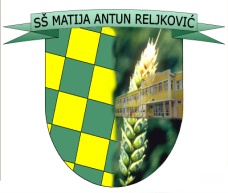 35000 Slavonski Brod, Ivana Cankara 76,OIB: 57524657360Tel.: 035/255-697; ravnatelj – tel: 035/415-386, fax:035/402-981e-mail: srednja-skola-mar@sb.t-com.hrKLASA: 003-06/18-01/1URBROJ: 2178-01-13-18-1Slavonski Brod, 22.  veljače 2018.P O Z I VPozivamo Vas  na 6. sjednicu  Školskog odbora koja će se održati u prostorimaSrednje škole Matije Antuna Reljkovića Slavonski Brod u četvrtak   1. ožujka  2018. godine s početkom u 18,00 sati. Za sjednicu je predviđen slijedeći: D n e v n i    r e dUsvajanje zapisnika sa 5. sjednice Školskog odbora Srednje škole Matije Antuna Reljkovića Slavonski BrodDonošenje Odluke o pokretanju postupka jednostavne nabave. Davanje suglasnosti na prijedlog v.d. ravnatelja za zasnivanje radnog odnosa po natječaju od 16. veljače 2018. Razno U slučaju spriječenosti molimo obavijestiti Školu na tel: 255-697 (tajništvo) ili e-mail adresu Škole srednja-skola-mar@sb.t-com.hr 			Predsjednica Školskog odbora: Tatjana Haring, dipl. inž. __________________________